Substantive knowledge Music Curriculum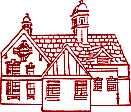 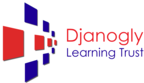 Kensington Junior AcademyProgression map – musicProgression map – musicProgression map – musicProgression map – musicYear 3Year 4Year 5Year 6Performingplay and perform in solo and ensemble contexts, using their voices and playing musical instruments with increasing accuracy, fluency, control and expression Performingplay and perform in solo and ensemble contexts, using their voices and playing musical instruments with increasing accuracy, fluency, control and expression Performingplay and perform in solo and ensemble contexts, using their voices and playing musical instruments with increasing accuracy, fluency, control and expression Performingplay and perform in solo and ensemble contexts, using their voices and playing musical instruments with increasing accuracy, fluency, control and expression Know that tempo and dynamics change the feel of a piece of music.Know that pitch is how high or low the sound is. know that performing together is called an ensemble.Know how to play in C major, F major, G major and D major.Know how to play in C major, F major, G major E minor C minor D minor.Know and play songs from memory.Know what an accompaniment is.Know how to play a differentiated instrumental part.Composeimprovise and compose music for a range of purposes using the inter-related dimensions of music Composeimprovise and compose music for a range of purposes using the inter-related dimensions of music Composeimprovise and compose music for a range of purposes using the inter-related dimensions of music Composeimprovise and compose music for a range of purposes using the inter-related dimensions of music Know that a drone is one soundKnow that the notes CDEFG work well togetherKnow that a layered melody is where more than one pentatonic melody is played togetherKnow that music can be created using body percussionKnow how to adapt a motif by changing the notes, the rhythm or reversing the order.Know how to improvise musical scores by combining known rhythmic patterns. Know that loops can be layered in different ways.Know that lyrics should be meaningful and memorableKnow that a backing track accompanies the lyricsListen and appreciatelisten with attention to detail and recall sounds with increasing aural memory Listen and appreciatelisten with attention to detail and recall sounds with increasing aural memory Listen and appreciatelisten with attention to detail and recall sounds with increasing aural memory Listen and appreciatelisten with attention to detail and recall sounds with increasing aural memory Know why music is important in our culture and cultures around the world. Know what a beat and a groove is.Know the importance of lyrics and why a certain piece of music was written. Know how to identify the tempo in its three states.Know how to respond to music.Know what the verse chorus and bridge are in a piece of music. Know that to evaluate a song you need to think about all of the elementsNotationNotationNotationNotationKnow what a stave, treble clef and time signatures are. Know that structure means the organisation of the music into sectionsKnow that texture means how many different layers of music there are playing at a timeKnow what a dotted crotchet, quaver and semi quaver are. Know that a chord is 3 or 4 music notes played togetherKnow how to read and respond to a dotted quaver. Know and play the notes on a stave confidently History of musicdevelop an understanding of the history of musicHistory of musicdevelop an understanding of the history of musicHistory of musicdevelop an understanding of the history of musicHistory of musicdevelop an understanding of the history of musicKnow music by John Williams including Hedwigs theme and the imperial march. Know music by the composer Heitor Villa – Lobos including the little train of Caipira.  Know what it feels like to experience live music.  Know the impact of music during ww2 such as we’ll meet again and Dambusters march from England. Glenn Miller from America and banned Jewish German composers such as Alban Berg. 